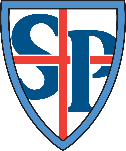 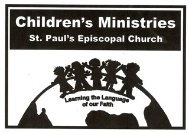 2018-2019 St. Paul’s Children’s Ministries CalendarDate		Event					Location		TimeAugust 26	Back Pack Blessings			Sanctuary		9am ServiceMini-Ministry Fair			Parish Hall		10:00amSunday School/Safe Church Training	Library			10:45amSeptember 2	Labor Day Weekend-No Children’s ChapelSeptember 9	Sunday School Begins!			Education Bldg.		10:10amSeptember 16	60th Anniversary Celebration/No SS	Sanctuary/Ed.Bldg.	10:00amOct. 7-28	Jeans Drive for Note in the Pocket	Sanctuary		Oct. 6		Lobster Fest				Parish Hall		All DayOct. 14		Rise Against Hunger Event		Parish Hall		10:10amOctober 20	Pre-EYC and EYC Yam Jam		Wake County		MorningOctober 28	Fall Carnival				Parish Hall		5pm-7pmNovember 4	PJ Sunday				Sanctuary		9amNovember 10	Arts and Crafts Festival for Outreach	Campus		All DayNovember 18	Draw for Pageant Roles			Parish Hall		10:30amNovember 25	Cookie and Craft Coffee Hour		Parish Hall		10:10amDecember 14	Pageant Practice for Speaking Roles	Sanctuary		5:30pm-7:30pmDecember 15	Pageant Practice for Everyone		Sanctuary		9am-12noonDecember 16	Christmas Pageant			Sanctuary		9amJanuary 6	Sunday School Resumes		Education Bldg.		10:10amFebruary 2	Teddy Bear Tea				Education Bldg.		10:30am-12noonFebruary 3	Communion Class #1			Education Bldg.		10:10amFebruary 10	Communion Class #2			Education Bldg.		10:10amFebruary 17	Holiday Weekend/No Sunday SchoolFebruary 24	Communion Class #3			Education Bldg.		10:10amMarch 3	Communion Celebration		Sanctuary		9amMarch 6	Ash Wednesday Services for Families	Sanctuary		6:00pmMar.10-Apr. 14	Spring Clothing Drive NITP		SanctuaryApril 14	Palm Sunday/No Sunday SchoolApril 19	Good Friday/Stations of the Cross	Sanctuary		10amApril 21	Easter Egg Hunt			Campus		10:30amMay 5		Last Day of Sunday SchoolJune 9		5th Grade Promotion				Sanctuary	9amNote in the Pocket Sort Day			Parish Hall	9amSummer 2019	VBS**  Pre-EYC has it’s own calendar